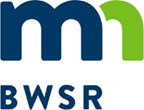 Grant All-Detail ReportSWCD Local Capacity Services 2020Grant Title - 2020 - SWCD Local Capacity Services (Lake SWCD) Grant ID - P20-7489Organization - Lake SWCD	Budget Summary *Grant balance remaining is the difference between the Awarded Amount and the Spent Amount. Other values compare budgeted and spent amounts.Budget Details Activity Details SummaryProposed Activity IndicatorsFinal Indicators SummaryGrant Activity Grant AttachmentsOriginal Awarded Amount$126,799.00Grant Execution Date12/4/2019Required Match Amount$0.00Original Grant End Date12/31/2022Required Match %0%Grant Day To Day ContactTara SolemCurrent Awarded Amount$126,799.00Current End Date12/31/2022BudgetedSpentBalance Remaining*Total Grant Amount$126,799.00$87,636.85$39,162.15Total Match Amount$0.00$0.00$0.00Total Other Funds$0.00$0.00$0.00Total$126,799.00$87,636.85$39,162.15Activity NameActivity CategorySource TypeSource DescriptionBudgetedSpentLast Transaction DateMatching FundForestry Technician     Forestry PracticesCurrent State Grant2020 - SWCD Local Capacity Services (Lake SWCD)$65,000.00 $65,000.00 12/31/2020NInvasive/Forestry     Forestry PracticesCurrent State Grant2020 - SWCD Local Capacity Services (Lake SWCD)$13,799.00 $13,799.00 12/31/2020NOutreach Coordinator     Administration/CoordinationCurrent State Grant2020 - SWCD Local Capacity Services (Lake SWCD)$12,000.00 $2,186.48 12/31/2020NTechnical Support Landowners     Administration/CoordinationCurrent State Grant2020 - SWCD Local Capacity Services (Lake SWCD)$36,000.00 $6,651.37 12/31/2020NActivity DetailsTotal Action Count Total Activity Mapped  Proposed Size / UnitActual Size / UnitActivity NameIndicator NameValue & UnitsWaterbodyCalculation ToolCommentsIndicator NameTotal Value Unit  Grant Activity - Forestry Technician Grant Activity - Forestry Technician Grant Activity - Forestry Technician Grant Activity - Forestry Technician DescriptionThe Lake County Forestry Technician provides advanced technical support to private landowners in Lake County. The Lake SWCD Forester will perform site visits and assessments, write practice plans and forest stewardship plans to maintain forest health as well as connect landowners with the appropriate State, Federal or District Cost Share resources. This is one of the identified goals of the 1W1P for the Lake Superior North Watershed.The Lake County Forestry Technician provides advanced technical support to private landowners in Lake County. The Lake SWCD Forester will perform site visits and assessments, write practice plans and forest stewardship plans to maintain forest health as well as connect landowners with the appropriate State, Federal or District Cost Share resources. This is one of the identified goals of the 1W1P for the Lake Superior North Watershed.The Lake County Forestry Technician provides advanced technical support to private landowners in Lake County. The Lake SWCD Forester will perform site visits and assessments, write practice plans and forest stewardship plans to maintain forest health as well as connect landowners with the appropriate State, Federal or District Cost Share resources. This is one of the identified goals of the 1W1P for the Lake Superior North Watershed.CategoryFORESTRY PRACTICESFORESTRY PRACTICESFORESTRY PRACTICESStart Date1-Jan-20End Date31-Dec-20Has Rates and Hours?Yes	Yes	Yes	Actual ResultsForester staff time for site visits and assessments.  Assist landowners with EQUIP applications for forestry cost-share projects  Forester staff time for site visits and assessments.  Assist landowners with EQUIP applications for forestry cost-share projects  Forester staff time for site visits and assessments.  Assist landowners with EQUIP applications for forestry cost-share projects  Grant Activity - Invasive/Forestry Grant Activity - Invasive/Forestry Grant Activity - Invasive/Forestry Grant Activity - Invasive/Forestry DescriptionStaff time to work with landowners that have terrestrial invasives such as buckthorn and Japanese knotweed doing outreach and site visits.Staff time to work with landowners that have terrestrial invasives such as buckthorn and Japanese knotweed doing outreach and site visits.Staff time to work with landowners that have terrestrial invasives such as buckthorn and Japanese knotweed doing outreach and site visits.CategoryFORESTRY PRACTICESFORESTRY PRACTICESFORESTRY PRACTICESStart Date1-Jan-20End Date31-Dec-20Has Rates and Hours?Yes	Yes	Yes	Actual ResultsTechnical support, education and outreach to landowners that have terrestrial invasive plants on their property.  Writing EQUIP plans to assist the landowners to cost-share removal and treatment.  Technical support, education and outreach to landowners that have terrestrial invasive plants on their property.  Writing EQUIP plans to assist the landowners to cost-share removal and treatment.  Technical support, education and outreach to landowners that have terrestrial invasive plants on their property.  Writing EQUIP plans to assist the landowners to cost-share removal and treatment.  Grant Activity - Outreach Coordinator Grant Activity - Outreach Coordinator Grant Activity - Outreach Coordinator Grant Activity - Outreach Coordinator DescriptionStaff time for outreach to landowners for all programs and coordination of site visits. Part of the time will be used to make sure landowners are receiving services they have requested. Website review and updates.Staff time for outreach to landowners for all programs and coordination of site visits. Part of the time will be used to make sure landowners are receiving services they have requested. Website review and updates.Staff time for outreach to landowners for all programs and coordination of site visits. Part of the time will be used to make sure landowners are receiving services they have requested. Website review and updates.CategoryADMINISTRATION/COORDINATIONADMINISTRATION/COORDINATIONADMINISTRATION/COORDINATIONStart Date1-Jan-20End DateHas Rates and Hours?Yes	Yes	Yes	Actual ResultsSupport and assist staff and landowners with coordination of site visits, services, and education/outreach topics.  Also ensure that website and social media is updated.  Support and assist staff and landowners with coordination of site visits, services, and education/outreach topics.  Also ensure that website and social media is updated.  Support and assist staff and landowners with coordination of site visits, services, and education/outreach topics.  Also ensure that website and social media is updated.  Grant Activity - Technical Support Landowners Grant Activity - Technical Support Landowners Grant Activity - Technical Support Landowners Grant Activity - Technical Support Landowners DescriptionLake SWCD staff time to do outreach and site visits for Lake County land owners interested in doing cost-share projects through out the County as well as those that need technical advise.Lake SWCD staff time to do outreach and site visits for Lake County land owners interested in doing cost-share projects through out the County as well as those that need technical advise.Lake SWCD staff time to do outreach and site visits for Lake County land owners interested in doing cost-share projects through out the County as well as those that need technical advise.CategoryADMINISTRATION/COORDINATIONADMINISTRATION/COORDINATIONADMINISTRATION/COORDINATIONStart Date1-Jan-20End DateHas Rates and Hours?Yes	Yes	Yes	Actual ResultsOutreach and site visits conducted with landowners concerned about erosion and other land resource concerns.  Outreach and site visits conducted with landowners concerned about erosion and other land resource concerns.  Outreach and site visits conducted with landowners concerned about erosion and other land resource concerns.  Document NameDocument TypeDescription2020 SWCD Local Capacity and Buffer Law ImplementationGrant Agreement2020 SWCD Local Capacity and Buffer Law Implementation - Lake SWCD2020 SWCD Local Capacity and Buffer Law Implementation EXECUTEDGrant Agreement2020 SWCD Local Capacity and Buffer Law Implementation - Lake SWCDAll Details ReportWorkflow GeneratedWorkflow Generated  - All Details Report - 01/15/2021All Details ReportWorkflow GeneratedWorkflow Generated  - All Details Report - 01/21/2020All Details ReportWorkflow GeneratedWorkflow Generated  - All Details Report - 03/05/2020Work PlanWorkflow GeneratedWorkflow Generated  - Work Plan - 09/16/2019